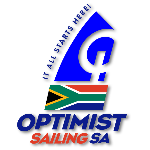 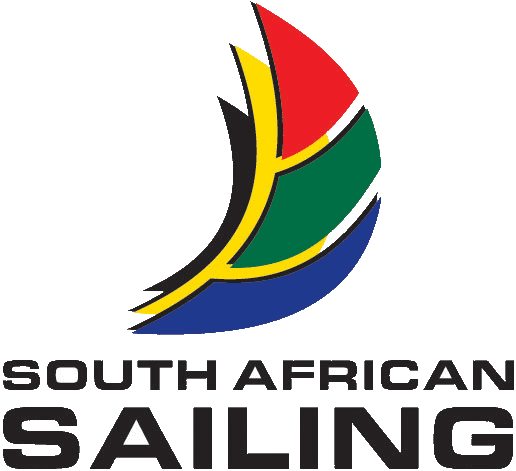 2018  SA SAILING YOUTH NATIONALS –VAAL DAMOPTIMIST MEASUREMENT FORM2018  SA SAILING YOUTH NATIONALS –VAAL DAMOPTIMIST MEASUREMENT FORM2018  SA SAILING YOUTH NATIONALS –VAAL DAMOPTIMIST MEASUREMENT FORM2018  SA SAILING YOUTH NATIONALS –VAAL DAMOPTIMIST MEASUREMENT FORM2018  SA SAILING YOUTH NATIONALS –VAAL DAMOPTIMIST MEASUREMENT FORM2018  SA SAILING YOUTH NATIONALS –VAAL DAMOPTIMIST MEASUREMENT FORMSAILOR'S NAMESAIL     NUMBERMeasurement CertificateSAS MC #Date of First RegistrationDate of First RegistrationHull #ITEMCOMMENTNOTENOTEPassed √    or          Failed   xSignature   of       CheckerSAILMeasurer StampMeasurer StampButton #Button #Number PositionNumber PositionSail # corresponds to Hull #Sail # corresponds to Hull #MASTLength Length < 2350mmPosition of BandsPosition of BandsNot less than 610 & other not more than 635 mmMarked with SAIL #Marked with SAIL #SPRIT Length Length  < 2286mm incl fittingsMarked with Sail #Marked with Sail #BOOMLength 
* Sail maybe attachedLength 
* Sail maybe attached < 2057mm  exl jawsBridleBridle < 100mm from Boom lower edgeMarked with Sail #Marked with Sail #CENTRE BOARDCorrect DimensionsCorrect Dimensions1062-1072mm Long  
 280- 290 mm wideCENTRE BOARDAppearance 
(boats post 2005)Appearance 
(boats post 2005)Clear Epoxy with manufacturers details embedded CENTRE BOARDAppearance
(boats pre 2005)Appearance
(boats pre 2005)CENTRE BOARDMarked with sail #Marked with sail #CENTRE BOARDLanyard for attaching to boatLanyard for attaching to boatRUDDERFit templateFit templateRUDDERAppearance (post 2005)Appearance (post 2005)Clear Epoxy with manufacturers details embedded RUDDERAppearance (pre 2005)Appearance (pre 2005)RUDDERRudder retaining clipRudder retaining clipRUDDERMarked with Sail #Marked with Sail #BOATCorrect Weight     -                * with Buoyancy Bags, lower Blocks, Hiking Straps. 
* without main sheet, safety equip, mast lock, & other extra items.Correct Weight     -                * with Buoyancy Bags, lower Blocks, Hiking Straps. 
* without main sheet, safety equip, mast lock, & other extra items.More than 35 kgsBOATMarked with SAIL # on thwart.Marked with SAIL # on thwart.BOATSAFETY EQUIPPFDPFDRegulation 50NSAFETY EQUIPWhistleWhistleAttached to PDFSAFETY EQUIPPaddlePaddleWith lanyardSAFETY EQUIPBailer Bailer 1 or more with lanyardSAFETY EQUIPPainterPainter8m Floating  > 5mmSAFETY EQUIPMast locking deviceMast locking devicelock or ropeSAILORSAS Membership #SAS Membership #ValiditySAILORClubClubSAILORClass membershipClass membershipPaid up for 2018IMPORTANT!!!!!.Registration for the event is not complete until this form is submitted complete to the registration desk. 
A sailor is only eligible to race when they are in good standing with their club, SAS and the class association.Registration for the event is not complete until this form is submitted complete to the registration desk. 
A sailor is only eligible to race when they are in good standing with their club, SAS and the class association.Registration for the event is not complete until this form is submitted complete to the registration desk. 
A sailor is only eligible to race when they are in good standing with their club, SAS and the class association.Registration for the event is not complete until this form is submitted complete to the registration desk. 
A sailor is only eligible to race when they are in good standing with their club, SAS and the class association.Registration for the event is not complete until this form is submitted complete to the registration desk. 
A sailor is only eligible to race when they are in good standing with their club, SAS and the class association.Optimist  CompliesOptimist  Complies